Reziprokes Lesen   Reziprokes Lesen Methodenkarte – Schüler/-inReziprokes Lesen RollenkartenAnleitung: Die vier Rollenkarten auf dickem Papier ausdrucken oder laminieren, ausschneiden und ggf. mit einer Musterklammer zusammenheften.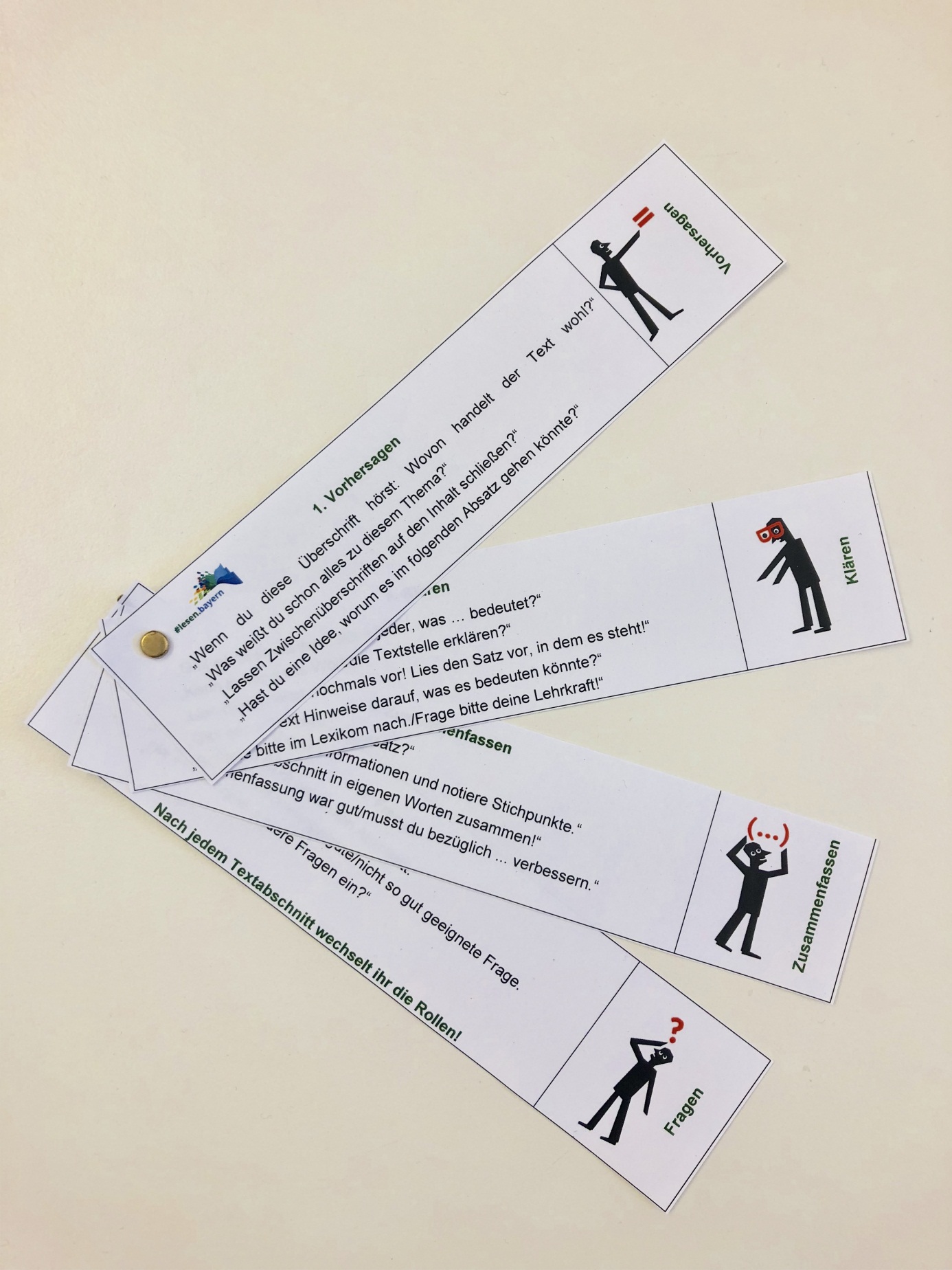 Schulart(en)alleJahrgangsstufe(n)3 – 6 Fach/Fächer/fachüb.fachübergreifend Textartenkontinuierliche Sach- und literarische TexteKurzbeschreibung Lesestrategie in Gruppenarbeit zur Verbesserung des Textverständnisses; Vorarbeit für weiterführende Aufgaben Materialien Text(e), Stifte, Lineal, Übersicht zur Lesestrategie mit Symbolen Hinweise Die Lesestrategie „reziprokes Lesen“ oder „Vier gegen den Text“ findet in Gruppenarbeit statt. Die Schülerinnen und Schüler erarbeiten sich in ihren Gruppen nach einem vorstrukturierten Schema schrittweise einen Text, wobei einer aus der Gruppe jeweils für einen bestimmten Abschnitt die Rolle der/des „Lehrerin/Lehrers“ übernimmt. Er ist verantwortlich dafür, dass die einzelnen Schritte der Lesestrategie für den vorliegenden Absatz umgesetzt werden und alle aus der Gruppe aktiv am Leseprozess beteiligt sind.  Die untenstehende Methodenkarte ist als Anleitung und Gedächtnisstütze für die Schülerinnen und Schüler gedacht. Sie erhalten diese Übersicht (z. B. in laminierter Form), sobald die Lesestrategie in einem Fach eingeführt ist. Anschließend soll die Strategie in anderen Fächern eingesetzt werden. So wird die Methode fächerübergreifend trainiert und die Schülerinnen und Schüler erfahren, dass ihnen das „reziproke Lesen“ bei unterschiedlichen Texten von Nutzen sein kann. Die sehr strukturierte Vorgehensweise entlastet die Schülerinnen und Schüler. Eine Differenzierung ist möglich, sowohl was die Textauswahl betrifft als auch was die Rolle angeht, die die/der jeweilige Schüler/in in einer Lesegruppe übernimmt. Lesestarke Schülerinnen und Schüler können z. B. helfend eingreifen, bei der Bewertung eine wichtige Rolle spielen und falsche Antworten korrigieren etc. Sie fungieren so als Modell. Ziel ist es, die Schülerinnen und Schüler dazu zu befähigen, sich über ihren Leseprozess bewusst zu werden, selbstständig mit Problemen beim Textverständnis umzugehen und Lösungs-strategien zu erwerben, um ihre Schwierigkeiten zu überwinden. Mehr Informationen finden Sie hier: Lauth/Grinke/Bernstein (2004): Interventionen bei Lernstörungen. Göttingen, S. 282 ff.Geht in eurer Gruppe nach diesen Regeln vor: Eine/r von euch übernimmt die Rolle der Gruppenleitung und bestimmt, welche/r Schüler/-in den jeweiligen Textabschnitt vorliest. Für jeden Textabschnitt sind dann die folgenden Punkte zu klären: 1. Vorhersagen  
„Wenn du diese Überschrift hörst: Wovon handelt der Text wohl?“
„Was weißt du schon alles zu diesem Thema?“„Textaufbau: Lassen Zwischenüberschriften auf den Inhalt schließen?“ „Hast du eine Idee, worum es im folgenden Absatz gehen könnte?“ 2. Klären„Gibt es Unklarheiten? Weiß jeder, was … bedeutet?“ 
„Kann jemand das Wort/die Textstelle erklären?“
„Lies dieses Wort nochmals vor! Lies den Satz vor, in dem es steht!“ 
„Gibt es im Text Hinweise darauf, was es bedeuten könnte?“ 
„Schaue bitte im Lexikom nach. Frage bitte deine Lehrkraft!“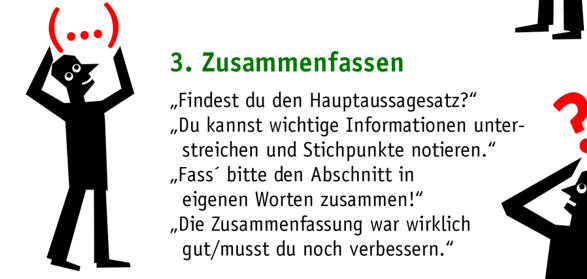 3. Zusammenfassen  
„Findest du den Hauptaussagesatz?“ 
„Du kannst wichtige Informationen unterstreichen und Stichpunkte notieren.“ 
„Fasse bitte den Abschnitt in eigenen Worten zusammen!“ 
„Die Zusammenfassung war gut/musst du bezüglich ... noch verbessern.“ 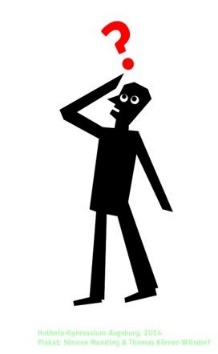 4. Fragen  
„…, stelle eine Frage zum gelesenen Abschnitt.“ 
„Das war eine einfache/schwierige/gute/nicht so gut geeignete Frage.
„Fallen jemandem noch andere Fragen ein?“Nach jedem Textabschnitt wechselt ihr die Rollen!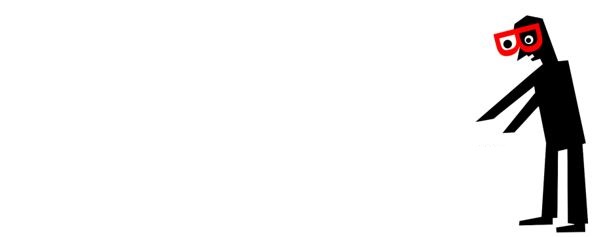 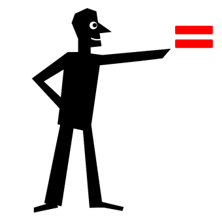 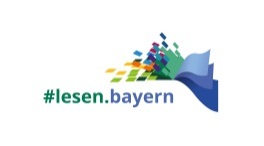 1. Vorhersagen„Wenn du diese Überschrift hörst: Wovon handelt der Text wohl?“
„Was weißt du schon alles zu diesem Thema?“„Lassen Zwischenüberschriften auf den Inhalt schließen?“ „Hast du eine Idee, worum es im folgenden Absatz gehen könnte?“ 
2. Klären„Gibt es Unklarheiten? Weiß jeder, was … bedeutet?“ 
„Kann jemand das Wort/die Textstelle erklären?“
„Lies dieses Wort nochmals vor! Lies den Satz vor, in dem es steht!“ 
„Gibt es im Text Hinweise darauf, was es bedeuten könnte?“ 
„Schaue bitte im Lexikom nach./Frage bitte deine Lehrkraft!“
	3. Zusammenfassen„Findest du den Hauptaussagesatz?“ 
„Unterstreiche wichtige Informationen und notiere Stichpunkte.“ 
„Fasse bitte den Abschnitt in eigenen Worten zusammen!“ 
„Die Zusammenfassung war gut/musst du bezüglich ... verbessern.“ 
	4. Fragen„…, stelle eine Frage zum gelesenen Abschnitt.“ 
„Das war eine einfache/schwierige/gute/nicht so gut geeignete Frage.
„Fallen jemandem noch andere Fragen ein?“Nach jedem Textabschnitt wechselt ihr die Rollen!